Do wszystkich zainteresowanychDotyczy postępowania prowadzonego w trybie podstawowym nr ZP-5/2021 pn. „Budowa ronda na skrzyżowaniu dróg powiatowych w ramach zadania inwestycyjnego pn.: „Rozbudowa odcinka drogi powiatowej nr 4132W ul. Niepokalanowskiej wraz z budową ronda na skrzyżowaniu z drogą powiatową nr 4131W i kładką przez rzekę Utratę w m. Podkampinos, gm. Kampinos" w ramach Wieloletniego Programu Budowy i Przebudowy Obiektów Inżynierskich Zlokalizowanych w Pasach Drogowych Dróg Powiatowych Etap 2”Zamawiający informuje, że w dniu 29.05.2021 od wykonawcy wpłynął wniosek o wyjaśnienie treści SWZ. Działając na podstawie art. 284 ust. 2 ustawy Prawo zamówień publicznych (Dz. U. z 2019 r. poz. 2019 ze zm.) udziela odpowiedzi:Prosimy o wyrażenie zgody na zastosowanie do warstwy podbudowy asfaltobetonowej (AC22P) asfaltu 35/50.Zamawiający odpowiadaZamawiający wyraża zgodę na zastosowanie do warstwy podbudowy bitumicznej mieszanki AC 22P 35/50. W związku z odpowiedzią w załączeniu przekazujemy (publikujemy) skorygowane SST w pliku pod nazwą 0005_2021_SST_Niepokalanowska_Cz_1.pdf korekta 02.06.2021e-mail: sekretariat@zdp.pwz.ple-mail: sekretariat@zdp.pwz.plwww.zdp.pwz.plwww.zdp.pwz.pl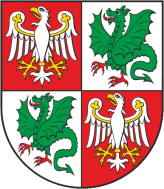 Zarząd Dróg Powiatowych                                                                                           05-850 Ożarów Mazowiecki, ul. Poznańska 300Zarząd Dróg Powiatowych                                                                                           05-850 Ożarów Mazowiecki, ul. Poznańska 300Zarząd Dróg Powiatowych                                                                                           05-850 Ożarów Mazowiecki, ul. Poznańska 300Zarząd Dróg Powiatowych                                                                                           05-850 Ożarów Mazowiecki, ul. Poznańska 300Tel./Fax    (+22) 722-13-80           Tel..            (+22) 722-11-81REGON 014900974NIP 527-218-53-41Konto nr 57 1240 6973 1111 0010 8712 9374Bank Pekao S.A.Konto nr 57 1240 6973 1111 0010 8712 9374Bank Pekao S.A.Wasz znak:Nasz znak:                                      Nr pisma:ZP-5/2021Data:02.06.2021 r.